A Work – News Flash!The list below of full moons in 2001 was taken from the Farmer’s Almanac.  Choose 3 names and write a newspaper article that answers the questions: “Who named the moons?”, and “Why did they choose these names?”.  Must be typed.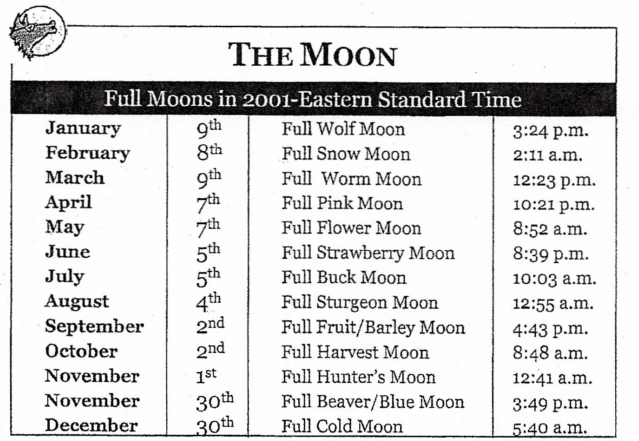 Rubric:Layout:  3 PointsMust look like a newspaper article (Headline and byline)	 Body: 10 PointsA body that contains the five W’s: who, what, when, where, why.Write three or four important details about the story.Fact based and unbiased.							Conventions: 2 PointsContains three or less errors in conventions that make the writing easy to read and understand.					